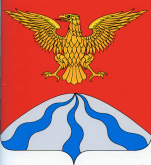 АДМИНИСТРАЦИЯ  МУНИЦИПАЛЬНОГО  ОБРАЗОВАНИЯ«ХОЛМ-ЖИРКОВСКИЙ  РАЙОН» СМОЛЕНСКОЙ  ОБЛАСТИ П О С Т А Н О В Л Е Н И Е    от  13.11.2018                №  548  О   внесении  изменений  в  состав  административной  комиссии    Администрации муниципального образования «Холм-Жирковский район» Смоленской областиВ   связи с изменениями в составе административной комиссии Администрации  муниципального образования  «Холм-Жирковский район» Смоленской области, Администрация  муниципального образования  «Холм-Жирковский район» Смоленской областип о с т а н о в л я е т:         1.Внести изменения  в состав  административной  комиссии    Администрации муниципального образования «Холм-Жирковский район» Смоленской области, утвержденный постановлением Администрации муниципального образования «Холм-Жирковский район» Смоленской области  от 26.09.2018   №  470   следующие изменения:1.1. Вывести  из состава комиссии    Белкина  Александра Ивановича1.2. Ввести в состав  комиссии  Гореленкова Александра Васильевича-  депутата  районного Совета депутатов.2.Контроль  за  исполнением  настоящего постановления  возложить  на  заместителя Главы муниципального  образования «Холм-Жирковский район»  Смоленской области  (А.П. Горохов).        3.Настоящее постановление вступает в силу после дня его подписания.Глава  муниципального  образования«Холм-Жирковский район»                                                         Смоленской  области                                                                          О.П. МакаровПриложение   № 1       к постановлению   Администрации      муниципального   образования  «Холм-Жирковский  район»  Смоленской  области                                                                           от 13.11.2018 № 548 СОСТАВ  АДМИНИСТРАТИВНОЙ  КОМИССИИ   АДМИНИСТРАЦИИ  МУНИЦИПАЛЬНОГО    ОБРАЗОВАНИЯ«ХОЛМ-ЖИРКОВСКИЙ  РАЙОН»  СМОЛЕНСКОЙ  ОБЛАСТИГорохов Анатолий  Павлович     Заместитель  Главы  муниципального образования  «Холм-Жирковский район»  Смоленской  области- председатель  административной  комиссии;Комарова Валентина Григорьевнастарший  менеджер районного Совета  депутатов–  заместитель председателя  административной  комиссии, депутат районного Совета депутатов;Припутневич Вера Валентиновнаведущий специалист – ответственный секретарь административной  комиссии Администрации  муниципального образования «Холм-Жирковский район» Смоленской области;Члены комиссии:Радченков  Максим  Вадимович             Начальник пункта полиции по  Холм-               Жирковскому        району   –        майор               полиции;Гореленков Александр  ВасильевичДепутат   районного Совета депутатов;Марченкова Тамара  Николаевна       специальный корреспондент районной газеты  «Вперед»;Михайлова  Елена  Викторовна Начальник отдела - пресс - секретарь  Администрации  муниципального образования «Холм-Жирковский район» Смоленской области.